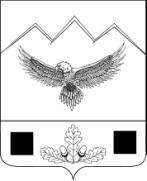 О создании постоянно- действующей общественной комиссии по координации хода реализации муниципальной программы«Формирование современной городской среды» на территории Андрюковского сельского поселения Мостовского  района        В соответствии с постановлением Правительства Российской Федерации от 10 февраля 2017 года № 169 «Об утверждении Правил предоставления и распределения субсидий из федерального бюджета бюджетам субъектов Российской Федерации на поддержку государственных программ субъектов Российской Федерации и муниципальных программ формирования современной городской среды», в целях обеспечения качественной подготовки и осуществления контроля за реализацией муниципальной программы «Формирование современной городской среды» на территории Андрюковского сельского поселения Мостовского района п о с т а н о в л я ю:         1. Создать  постоянно действующую общественную комиссию по координации хода реализации муниципальной программы «Формирование современной городской среды»  на территории Андрюковского сельского поселения Мостовского района (далее – Комиссия)  и утвердить ее состав согласно приложению № 1.        2. Утвердить Положение о постоянно-действующей общественной Комиссии  согласно приложению № 2.        3. Опубликовать настоящее постановление в газете Предгорье и разместить на официальном сайте  администрации Андрюковского сельского поселения Мостовского района в сети «Интернет».        4.Контроль за выполнением настоящего постановления оставляю за собой.           5. Постановление вступает в силу со дня его официального опубликования.Глава Андрюковского сельского поселения                                                                  Е.В.КожевниковаПОЛОЖЕНИЕо постоянно действующей общественной комиссии по координации хода реализации муниципальной программы «Формирование современной городской среды» на территории Андрюковского сельского поселенияМостовского района1. Общие положения        1.1. Постоянно действующая общественная комиссия  по координации хода реализации муниципальной программы «Формирование современной городской среды» на территории Андрюковского сельского поселения Мостовского района (далее – Комиссия) создается для осуществления контроля и координации хода реализации муниципальной программы «Формирование современной городской среды» на территории Андрюковского сельского поселения Мостовского района (далее – Муниципальная программа).        1.2. Комиссия в своей деятельности руководствуется Конституцией Российской Федерации, федеральными законами, постановлениями, распоряжениями Правительства Российской Федерации, положением о комиссиях Общественного совета при Министерстве строительства и жилищно-коммунального хозяйства Российской Федерации, законами Краснодарского края, постановлениями, распоряжениями главы администрации (губернатора) Краснодарского края и постановлениями Законодательного Собрания Краснодарского края,  муниципальными правовыми актами муниципального образования Андрюковского сельского поселения Мостовского района, уставом, постановлениями, распоряжениями администрации Андрюковского сельского поселения Мостовского района, а также настоящим положением о постоянно действующей общественной комиссии по координации хода реализации муниципальной программы «Формирование современной городской среды» на территории Андрюковского сельского поселенияМостовского района. 2. Деятельность Комиссии        2.1. Принимает,  рассматривает и оценивает заявки заинтересованных лиц о включении дворовой территории в Муниципальную программу на предмет соответствия заявки и прилагаемых к ней документов установленным требованиям, в том числе к составу и оформлению.          2.2. Принимает, рассматривает и оценивает заявки граждан и организаций о включении наиболее посещаемой территории общего пользования в Муниципальную программу на предмет соответствия заявки установленным требованиям, в том числе к составу и оформлению.         2.3. Рассматривает и утверждает дизайн-проект дворовой территории, подлежащей благоустройству в рамках Муниципальной программы.          2.4. Рассматривает и утверждает дизайн-проект благоустройства наиболее посещаемой территории общего пользования, подлежащей благоустройству в рамках Муниципальной программы.         2.5. Проводит оценку предложений заинтересованных лиц к проекту Муниципальной программы.         2.6. Контролирует и координирует реализацию Муниципальной программы.         2.7. Комиссия, для осуществления возложенных на нее функций, имеет право в установленном законодательством порядке:запрашивать и получать от организаций и должностных лиц необходимую информацию по вопросам, отнесенным к ее компетенции;заслушивать представителей организаций и должностных лиц по вопросам, отнесенным к ее компетенции.3. Организация и обеспечение деятельности комиссии         3.1. Комиссия осуществляет свою деятельность на принципах равноправия ее членов, коллегиальности принятия решений и гласности.         3.2. Заседания Комиссии проводятся по мере необходимости.Заседаниями Комиссии руководит председатель Комиссии, а в его отсутствие – заместитель. Заседание Комиссии правомочно, если на нем присутствуют более половины членов Комиссии.         3.3. Решения принимаются большинством голосов присутствующих на заседании членов Комиссии и оформляются в виде протокола заседания, который подписывает председатель Комиссии или его заместитель, председательствующий на заседании, и носит рекомендательный характер.         При равном количестве голосов право решающего голоса принадлежит председателю Комиссии, при его отсутствии – заместителю председателя.         3.4. Комиссия осуществляет свою деятельность в соответствии с утвержденным председателем Комиссии графиком.          3.5. Оповещение членов Комиссии о времени и месте проведения заседаний, а также оформление протоколов указанных заседаний, осуществляется секретарем Комиссии.         3.6. Организационное, материально-техническое, документационное и правовое обеспечение деятельности Комиссии осуществляет администрация Андрюковского сельского поселения Мостовского района.Глава Андрюковского сельского поселения                                                                  Е.В.КожевниковаАДМИНИСТРАЦИЯ АНДРЮКОВСКОГО СЕЛЬСКОГО ПОСЕЛЕНИЯ МОСТОВСКОГО РАЙОНА ПОСТАНОВЛЕНИЕ от 26.09.2017                                                                                   № 118станица Андрюки СОСТАВпостоянно действующей общественной комиссии по координации хода реализации муниципальной программы «Формирование современной городской среды» на территории Андрюковского сельского поселения Мостовского района ПРИЛОЖЕНИЕ № 2УТВЕРЖДЕНпостановлением администрацииАндрюковского сельского поселенияМостовского районаот  26.09.2017 № 118